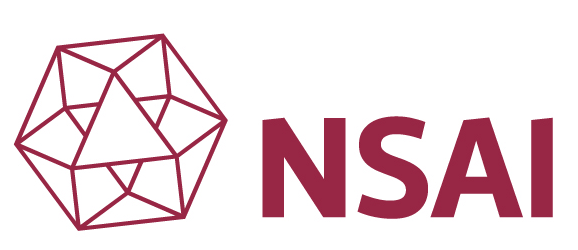 Medical Devices Significant Change Application FormSubmission DetailsPlease tick all that apply:Significant Change Review Significant Change Review Significant Change Review Significant Change Review Significant Change Review Significant Change Review Significant Change Review Significant Change Review Significant Change Review PO NumberPO NumberPO NumberDirective(s) that apply:Directive(s) that apply:Directive(s) that apply:Directive(s) that apply:Directive(s) that apply:Directive(s) that apply:Directive(s) that apply:NSAI File NumberNSAI File NumberNSAI File NumberIVD Annex II List BIVD Annex II List BIVD Annex II List BIVD Annex II List BIVD Annex II List BIVD Annex II List B304.     /     304.     /     304.     /     IVD Self-TestIVD Self-TestIVD Self-TestIVD Self-TestIVD Self-TestIVD Self-TestIf OBLs apply to this product, please state the relevant product families below:If OBLs apply to this product, please state the relevant product families below:If OBLs apply to this product, please state the relevant product families below:If OBLs apply to this product, please state the relevant product families below:If OBLs apply to this product, please state the relevant product families below:If OBLs apply to this product, please state the relevant product families below:If OBLs apply to this product, please state the relevant product families below:If OBLs apply to this product, please state the relevant product families below:If OBLs apply to this product, please state the relevant product families below:If OBLs apply to this product, please state the relevant product families below:     /     /     /     ;     /     ;     ;     /Legal Manufacturer’s NameLegal Manufacturer’s AddressINSTRUCTIONSPlease complete all relevant sections of the form (excluding the NSAI Review sections).Please enter as much information onto the form as possible - avoid entering “see Technical File/Design Dossier”.   If the data is in the supporting documentation, please ensure that there is a clear reference to the exact location of this information.Please submit an unsigned version of this Application in Word as well as a signed copy - either scanned/secured (pdf) copy.All application forms and supporting data to be forwarded in soft copy via one of the following (Hard copies not required)NSAI upload facility: see http://www.nsaiinc.com/Supporting documents should be provided in a SEARCHABLE formatApplications and supporting documentation must be in EnglishPlease send a representative sample of the device(s).  This is particularly important for new/novel devices.  Any video or animations of procedures/simulated use would also be helpful, if available.APPLICANTS’ SUBMISSION CHECKLISTAPPLICANTS’ SUBMISSION CHECKLISTCompleted application form (Word format, .doc or .docx) Application (min. Signed Declaration page(s)) scannedQMS certificates for all sites in Table 1 Draft Declaration of ConformityLabelling & IFU – May be DraftsEssential Requirements ChecklistPerformance/Complaint AnalysisRisk Management documentationSterilisation Validation(s) – if sterile/intended to be sterilisedPackaging and device stability data – if necessaryElectrical Safety Testing data – if necessaryValidation and verification reports if requiredSoftware/firmware lifecycle documents – if necessary(NSAI will not contact the existing Notified Body prior to agreement with the Manufacturer)(NSAI will not contact the existing Notified Body prior to agreement with the Manufacturer)DECLARATION(S) BY APPLICANTDECLARATION(S) BY APPLICANTDECLARATION(S) BY APPLICANTDECLARATION(S) BY APPLICANTDECLARATION(S) BY APPLICANTDECLARATION(S) BY APPLICANTDECLARATION(S) BY APPLICANTIn making this application we declare:The information in this form is correctWe have not lodged an application with any other notified body to undertake conformance assessment procedures for the same product(s) / device-related quality system mentioned.We undertake to institute and keep up to date a systematic procedure to review experience gained from devices in the post-production phase including the provisions referred to in Annex X, and to implement appropriate means to apply any necessary corrective actions and notifications, taking account of the nature and risks in relation to this product.We agree to provide all vigilance reports to the Competent Authorities and NSAI We agree to pay all applicable fees and understand that non-payment of fees will result in withdrawal of approval.We undertake to fulfil the obligations imposed by the quality system approvedWe undertake to keep the approved quality system adequate and efficacious.We agree to inform NSAI that approved the quality system of any plan for substantial changes to the quality system or the product-range covered.We shall submit to NSAI any changes to the approved design, wherever the changes impact conformity with the essential requirements of the Directive or with the conditions prescribed for the use of the device.We authorise NSAI to carry out all the necessary inspections at the legal manufacturer, critical sub contractors and / or crucial supplier facilities and will supply NSAI with all relevant information to accomplish the above and  in particular the following:The documentation on the quality systemThe data stipulated in the part of the quality system relating to design, such as the results of analyses, calculations, tests etc., (where relevant)The data stipulated in the part of the quality system relating to manufacture such as inspection reports and test data, calibration data, qualification reports of the personnel concerned, etc.We authorize and agree to allow NSAI access to all critical subcontractors and crucial suppliers, and all sites where the device or it’s crucial components are produced.   We agree to allow NSAI access to the Legal Manufacturer’s premises, and /or any of the above listed sites at any time for the purposes of performing unannounced audits.As necessary we agree to provide all necessary support in acquiring the necessary travel papers, including VISA, to facilitate NSAI access to the above listed locations.We agree to inform NSAI of the periods when the devices identified in this application will not be manufactured. We understand that NSAI may end this contract with the Legal Manufacturer if permanent unannounced access to the above listed sites is no longer assured.We understand that NSAI may cancel any unannounced audit at any time if the safety and security of NSAI personnel cannot be assured.In making this application we declare:The information in this form is correctWe have not lodged an application with any other notified body to undertake conformance assessment procedures for the same product(s) / device-related quality system mentioned.We undertake to institute and keep up to date a systematic procedure to review experience gained from devices in the post-production phase including the provisions referred to in Annex X, and to implement appropriate means to apply any necessary corrective actions and notifications, taking account of the nature and risks in relation to this product.We agree to provide all vigilance reports to the Competent Authorities and NSAI We agree to pay all applicable fees and understand that non-payment of fees will result in withdrawal of approval.We undertake to fulfil the obligations imposed by the quality system approvedWe undertake to keep the approved quality system adequate and efficacious.We agree to inform NSAI that approved the quality system of any plan for substantial changes to the quality system or the product-range covered.We shall submit to NSAI any changes to the approved design, wherever the changes impact conformity with the essential requirements of the Directive or with the conditions prescribed for the use of the device.We authorise NSAI to carry out all the necessary inspections at the legal manufacturer, critical sub contractors and / or crucial supplier facilities and will supply NSAI with all relevant information to accomplish the above and  in particular the following:The documentation on the quality systemThe data stipulated in the part of the quality system relating to design, such as the results of analyses, calculations, tests etc., (where relevant)The data stipulated in the part of the quality system relating to manufacture such as inspection reports and test data, calibration data, qualification reports of the personnel concerned, etc.We authorize and agree to allow NSAI access to all critical subcontractors and crucial suppliers, and all sites where the device or it’s crucial components are produced.   We agree to allow NSAI access to the Legal Manufacturer’s premises, and /or any of the above listed sites at any time for the purposes of performing unannounced audits.As necessary we agree to provide all necessary support in acquiring the necessary travel papers, including VISA, to facilitate NSAI access to the above listed locations.We agree to inform NSAI of the periods when the devices identified in this application will not be manufactured. We understand that NSAI may end this contract with the Legal Manufacturer if permanent unannounced access to the above listed sites is no longer assured.We understand that NSAI may cancel any unannounced audit at any time if the safety and security of NSAI personnel cannot be assured.In making this application we declare:The information in this form is correctWe have not lodged an application with any other notified body to undertake conformance assessment procedures for the same product(s) / device-related quality system mentioned.We undertake to institute and keep up to date a systematic procedure to review experience gained from devices in the post-production phase including the provisions referred to in Annex X, and to implement appropriate means to apply any necessary corrective actions and notifications, taking account of the nature and risks in relation to this product.We agree to provide all vigilance reports to the Competent Authorities and NSAI We agree to pay all applicable fees and understand that non-payment of fees will result in withdrawal of approval.We undertake to fulfil the obligations imposed by the quality system approvedWe undertake to keep the approved quality system adequate and efficacious.We agree to inform NSAI that approved the quality system of any plan for substantial changes to the quality system or the product-range covered.We shall submit to NSAI any changes to the approved design, wherever the changes impact conformity with the essential requirements of the Directive or with the conditions prescribed for the use of the device.We authorise NSAI to carry out all the necessary inspections at the legal manufacturer, critical sub contractors and / or crucial supplier facilities and will supply NSAI with all relevant information to accomplish the above and  in particular the following:The documentation on the quality systemThe data stipulated in the part of the quality system relating to design, such as the results of analyses, calculations, tests etc., (where relevant)The data stipulated in the part of the quality system relating to manufacture such as inspection reports and test data, calibration data, qualification reports of the personnel concerned, etc.We authorize and agree to allow NSAI access to all critical subcontractors and crucial suppliers, and all sites where the device or it’s crucial components are produced.   We agree to allow NSAI access to the Legal Manufacturer’s premises, and /or any of the above listed sites at any time for the purposes of performing unannounced audits.As necessary we agree to provide all necessary support in acquiring the necessary travel papers, including VISA, to facilitate NSAI access to the above listed locations.We agree to inform NSAI of the periods when the devices identified in this application will not be manufactured. We understand that NSAI may end this contract with the Legal Manufacturer if permanent unannounced access to the above listed sites is no longer assured.We understand that NSAI may cancel any unannounced audit at any time if the safety and security of NSAI personnel cannot be assured.In making this application we declare:The information in this form is correctWe have not lodged an application with any other notified body to undertake conformance assessment procedures for the same product(s) / device-related quality system mentioned.We undertake to institute and keep up to date a systematic procedure to review experience gained from devices in the post-production phase including the provisions referred to in Annex X, and to implement appropriate means to apply any necessary corrective actions and notifications, taking account of the nature and risks in relation to this product.We agree to provide all vigilance reports to the Competent Authorities and NSAI We agree to pay all applicable fees and understand that non-payment of fees will result in withdrawal of approval.We undertake to fulfil the obligations imposed by the quality system approvedWe undertake to keep the approved quality system adequate and efficacious.We agree to inform NSAI that approved the quality system of any plan for substantial changes to the quality system or the product-range covered.We shall submit to NSAI any changes to the approved design, wherever the changes impact conformity with the essential requirements of the Directive or with the conditions prescribed for the use of the device.We authorise NSAI to carry out all the necessary inspections at the legal manufacturer, critical sub contractors and / or crucial supplier facilities and will supply NSAI with all relevant information to accomplish the above and  in particular the following:The documentation on the quality systemThe data stipulated in the part of the quality system relating to design, such as the results of analyses, calculations, tests etc., (where relevant)The data stipulated in the part of the quality system relating to manufacture such as inspection reports and test data, calibration data, qualification reports of the personnel concerned, etc.We authorize and agree to allow NSAI access to all critical subcontractors and crucial suppliers, and all sites where the device or it’s crucial components are produced.   We agree to allow NSAI access to the Legal Manufacturer’s premises, and /or any of the above listed sites at any time for the purposes of performing unannounced audits.As necessary we agree to provide all necessary support in acquiring the necessary travel papers, including VISA, to facilitate NSAI access to the above listed locations.We agree to inform NSAI of the periods when the devices identified in this application will not be manufactured. We understand that NSAI may end this contract with the Legal Manufacturer if permanent unannounced access to the above listed sites is no longer assured.We understand that NSAI may cancel any unannounced audit at any time if the safety and security of NSAI personnel cannot be assured.In making this application we declare:The information in this form is correctWe have not lodged an application with any other notified body to undertake conformance assessment procedures for the same product(s) / device-related quality system mentioned.We undertake to institute and keep up to date a systematic procedure to review experience gained from devices in the post-production phase including the provisions referred to in Annex X, and to implement appropriate means to apply any necessary corrective actions and notifications, taking account of the nature and risks in relation to this product.We agree to provide all vigilance reports to the Competent Authorities and NSAI We agree to pay all applicable fees and understand that non-payment of fees will result in withdrawal of approval.We undertake to fulfil the obligations imposed by the quality system approvedWe undertake to keep the approved quality system adequate and efficacious.We agree to inform NSAI that approved the quality system of any plan for substantial changes to the quality system or the product-range covered.We shall submit to NSAI any changes to the approved design, wherever the changes impact conformity with the essential requirements of the Directive or with the conditions prescribed for the use of the device.We authorise NSAI to carry out all the necessary inspections at the legal manufacturer, critical sub contractors and / or crucial supplier facilities and will supply NSAI with all relevant information to accomplish the above and  in particular the following:The documentation on the quality systemThe data stipulated in the part of the quality system relating to design, such as the results of analyses, calculations, tests etc., (where relevant)The data stipulated in the part of the quality system relating to manufacture such as inspection reports and test data, calibration data, qualification reports of the personnel concerned, etc.We authorize and agree to allow NSAI access to all critical subcontractors and crucial suppliers, and all sites where the device or it’s crucial components are produced.   We agree to allow NSAI access to the Legal Manufacturer’s premises, and /or any of the above listed sites at any time for the purposes of performing unannounced audits.As necessary we agree to provide all necessary support in acquiring the necessary travel papers, including VISA, to facilitate NSAI access to the above listed locations.We agree to inform NSAI of the periods when the devices identified in this application will not be manufactured. We understand that NSAI may end this contract with the Legal Manufacturer if permanent unannounced access to the above listed sites is no longer assured.We understand that NSAI may cancel any unannounced audit at any time if the safety and security of NSAI personnel cannot be assured.In making this application we declare:The information in this form is correctWe have not lodged an application with any other notified body to undertake conformance assessment procedures for the same product(s) / device-related quality system mentioned.We undertake to institute and keep up to date a systematic procedure to review experience gained from devices in the post-production phase including the provisions referred to in Annex X, and to implement appropriate means to apply any necessary corrective actions and notifications, taking account of the nature and risks in relation to this product.We agree to provide all vigilance reports to the Competent Authorities and NSAI We agree to pay all applicable fees and understand that non-payment of fees will result in withdrawal of approval.We undertake to fulfil the obligations imposed by the quality system approvedWe undertake to keep the approved quality system adequate and efficacious.We agree to inform NSAI that approved the quality system of any plan for substantial changes to the quality system or the product-range covered.We shall submit to NSAI any changes to the approved design, wherever the changes impact conformity with the essential requirements of the Directive or with the conditions prescribed for the use of the device.We authorise NSAI to carry out all the necessary inspections at the legal manufacturer, critical sub contractors and / or crucial supplier facilities and will supply NSAI with all relevant information to accomplish the above and  in particular the following:The documentation on the quality systemThe data stipulated in the part of the quality system relating to design, such as the results of analyses, calculations, tests etc., (where relevant)The data stipulated in the part of the quality system relating to manufacture such as inspection reports and test data, calibration data, qualification reports of the personnel concerned, etc.We authorize and agree to allow NSAI access to all critical subcontractors and crucial suppliers, and all sites where the device or it’s crucial components are produced.   We agree to allow NSAI access to the Legal Manufacturer’s premises, and /or any of the above listed sites at any time for the purposes of performing unannounced audits.As necessary we agree to provide all necessary support in acquiring the necessary travel papers, including VISA, to facilitate NSAI access to the above listed locations.We agree to inform NSAI of the periods when the devices identified in this application will not be manufactured. We understand that NSAI may end this contract with the Legal Manufacturer if permanent unannounced access to the above listed sites is no longer assured.We understand that NSAI may cancel any unannounced audit at any time if the safety and security of NSAI personnel cannot be assured.In making this application we declare:The information in this form is correctWe have not lodged an application with any other notified body to undertake conformance assessment procedures for the same product(s) / device-related quality system mentioned.We undertake to institute and keep up to date a systematic procedure to review experience gained from devices in the post-production phase including the provisions referred to in Annex X, and to implement appropriate means to apply any necessary corrective actions and notifications, taking account of the nature and risks in relation to this product.We agree to provide all vigilance reports to the Competent Authorities and NSAI We agree to pay all applicable fees and understand that non-payment of fees will result in withdrawal of approval.We undertake to fulfil the obligations imposed by the quality system approvedWe undertake to keep the approved quality system adequate and efficacious.We agree to inform NSAI that approved the quality system of any plan for substantial changes to the quality system or the product-range covered.We shall submit to NSAI any changes to the approved design, wherever the changes impact conformity with the essential requirements of the Directive or with the conditions prescribed for the use of the device.We authorise NSAI to carry out all the necessary inspections at the legal manufacturer, critical sub contractors and / or crucial supplier facilities and will supply NSAI with all relevant information to accomplish the above and  in particular the following:The documentation on the quality systemThe data stipulated in the part of the quality system relating to design, such as the results of analyses, calculations, tests etc., (where relevant)The data stipulated in the part of the quality system relating to manufacture such as inspection reports and test data, calibration data, qualification reports of the personnel concerned, etc.We authorize and agree to allow NSAI access to all critical subcontractors and crucial suppliers, and all sites where the device or it’s crucial components are produced.   We agree to allow NSAI access to the Legal Manufacturer’s premises, and /or any of the above listed sites at any time for the purposes of performing unannounced audits.As necessary we agree to provide all necessary support in acquiring the necessary travel papers, including VISA, to facilitate NSAI access to the above listed locations.We agree to inform NSAI of the periods when the devices identified in this application will not be manufactured. We understand that NSAI may end this contract with the Legal Manufacturer if permanent unannounced access to the above listed sites is no longer assured.We understand that NSAI may cancel any unannounced audit at any time if the safety and security of NSAI personnel cannot be assured.By signing below, I accept the above declarationsBy signing below, I accept the above declarationsBy signing below, I accept the above declarationsBy signing below, I accept the above declarationsBy signing below, I accept the above declarationsBy signing below, I accept the above declarationsBy signing below, I accept the above declarationsSignedon behalf of the Manufacturer:Signedon behalf of the Manufacturer:Date:Date:Name (please print):Name (please print):Position / Title:Position / Title:Contact person(if different to Manufacturer):Contact person(if different to Manufacturer):e-mail:Phone:Phone:SECTION 1:  MANUFACTURER AND PRODUCT DETAILSSECTION 1:  MANUFACTURER AND PRODUCT DETAILSSECTION 1:  MANUFACTURER AND PRODUCT DETAILSSECTION 1:  MANUFACTURER AND PRODUCT DETAILSSECTION 1:  MANUFACTURER AND PRODUCT DETAILSSECTION 1:  MANUFACTURER AND PRODUCT DETAILSSECTION 1:  MANUFACTURER AND PRODUCT DETAILSSECTION 1:  MANUFACTURER AND PRODUCT DETAILSSECTION 1:  MANUFACTURER AND PRODUCT DETAILSLegal Manufacturer’s Name Legal Manufacturer’s Name Legal Manufacturer’s Name Legal Manufacturer’s Name Legal Manufacturer’s Name Legal Manufacturer’s Name Legal Manufacturer’s AddressLegal Manufacturer’s AddressLegal Manufacturer’s AddressLegal Manufacturer’s AddressLegal Manufacturer’s AddressLegal Manufacturer’s AddressDesign Site (s) Design Site (s) Design Site (s) Design Site (s) Design Site (s) Design Site (s) Manufacturing Site(s):(i.e. sites of actual manufacture)Manufacturing Site(s):(i.e. sites of actual manufacture)Manufacturing Site(s):(i.e. sites of actual manufacture)Manufacturing Site(s):(i.e. sites of actual manufacture)Manufacturing Site(s):(i.e. sites of actual manufacture)Manufacturing Site(s):(i.e. sites of actual manufacture)Assembly Site(s) if applicable.:Assembly Site(s) if applicable.:Assembly Site(s) if applicable.:Assembly Site(s) if applicable.:Assembly Site(s) if applicable.:Assembly Site(s) if applicable.:Sterilization Site(s) if applicable.:Sterilization Site(s) if applicable.:Sterilization Site(s) if applicable.:Sterilization Site(s) if applicable.:Sterilization Site(s) if applicable.:Sterilization Site(s) if applicable.:Scope of Site(s):(i.e. as shown on the QMS cert)Scope of Site(s):(i.e. as shown on the QMS cert)Scope of Site(s):(i.e. as shown on the QMS cert)Scope of Site(s):(i.e. as shown on the QMS cert)Scope of Site(s):(i.e. as shown on the QMS cert)Scope of Site(s):(i.e. as shown on the QMS cert)Name and address of EU Authorized Representative(if applicable)Name and address of EU Authorized Representative(if applicable)Name and address of EU Authorized Representative(if applicable)Name and address of EU Authorized Representative(if applicable)Name and address of EU Authorized Representative(if applicable)Name and address of EU Authorized Representative(if applicable)Product/Product Family Name:(In compliance with NB/MED/2.5.1/REC4 & NBOG’S Best Practice Guide 2006-2)Product/Product Family Name:(In compliance with NB/MED/2.5.1/REC4 & NBOG’S Best Practice Guide 2006-2)Product/Product Family Name:(In compliance with NB/MED/2.5.1/REC4 & NBOG’S Best Practice Guide 2006-2)Product/Product Family Name:(In compliance with NB/MED/2.5.1/REC4 & NBOG’S Best Practice Guide 2006-2)Product/Product Family Name:(In compliance with NB/MED/2.5.1/REC4 & NBOG’S Best Practice Guide 2006-2)Product/Product Family Name:(In compliance with NB/MED/2.5.1/REC4 & NBOG’S Best Practice Guide 2006-2)GMDN Reference Number:GMDN Reference Number:GMDN Reference Number:GMDN Reference Number:GMDN Reference Number:GMDN Reference Number:See www.gmdnagency.comDeclaration of Conformity included - Location within submission: Declaration of Conformity included - Location within submission: Declaration of Conformity included - Location within submission: Declaration of Conformity included - Location within submission: Declaration of Conformity included - Location within submission: Declaration of Conformity included - Location within submission: Declaration of Conformity included - Location within submission: Type of IVD in this Product FamilyType of IVD in this Product FamilyAnnex II List BAnnex II List BSelf Test IVDs not covered by Annex IISelf Test IVDs not covered by Annex IIConformity Assessment Route Conformity Assessment Route RationaleRationaleDate of this application(i.e. date of Declaration of Applicant):Date of this application(i.e. date of Declaration of Applicant):Date of this application(i.e. date of Declaration of Applicant):Date of this application(i.e. date of Declaration of Applicant):      Class      Class      Class      Class      ClassPlease complete the Table below, providing a full and up-to-date list of the current model numbers and descriptions related to this Application.If the Declaration of Conformity is being used (instead of completing Table 2), please make sure that the WORD version is supplied.Please complete the Table below, providing a full and up-to-date list of the current model numbers and descriptions related to this Application.If the Declaration of Conformity is being used (instead of completing Table 2), please make sure that the WORD version is supplied.Please complete the Table below, providing a full and up-to-date list of the current model numbers and descriptions related to this Application.If the Declaration of Conformity is being used (instead of completing Table 2), please make sure that the WORD version is supplied.Please complete the Table below, providing a full and up-to-date list of the current model numbers and descriptions related to this Application.If the Declaration of Conformity is being used (instead of completing Table 2), please make sure that the WORD version is supplied.Please complete the Table below, providing a full and up-to-date list of the current model numbers and descriptions related to this Application.If the Declaration of Conformity is being used (instead of completing Table 2), please make sure that the WORD version is supplied.Please complete the Table below, providing a full and up-to-date list of the current model numbers and descriptions related to this Application.If the Declaration of Conformity is being used (instead of completing Table 2), please make sure that the WORD version is supplied.Please complete the Table below, providing a full and up-to-date list of the current model numbers and descriptions related to this Application.If the Declaration of Conformity is being used (instead of completing Table 2), please make sure that the WORD version is supplied.Please complete the Table below, providing a full and up-to-date list of the current model numbers and descriptions related to this Application.If the Declaration of Conformity is being used (instead of completing Table 2), please make sure that the WORD version is supplied.Please complete the Table below, providing a full and up-to-date list of the current model numbers and descriptions related to this Application.If the Declaration of Conformity is being used (instead of completing Table 2), please make sure that the WORD version is supplied.Please complete the Table below, providing a full and up-to-date list of the current model numbers and descriptions related to this Application.If the Declaration of Conformity is being used (instead of completing the table), please make sure that the WORD version is supplied.Please complete the Table below, providing a full and up-to-date list of the current model numbers and descriptions related to this Application.If the Declaration of Conformity is being used (instead of completing the table), please make sure that the WORD version is supplied.Please complete the Table below, providing a full and up-to-date list of the current model numbers and descriptions related to this Application.If the Declaration of Conformity is being used (instead of completing the table), please make sure that the WORD version is supplied.Please complete the Table below, providing a full and up-to-date list of the current model numbers and descriptions related to this Application.If the Declaration of Conformity is being used (instead of completing the table), please make sure that the WORD version is supplied.Product Family InformationProduct Family InformationProduct Family InformationProduct Family InformationSub-FamilyModel/Catalogue NumberDescriptionClassSection 2:  NATURE OF THE CHANGESection 2:  NATURE OF THE CHANGESection 2:  NATURE OF THE CHANGESection 2:  NATURE OF THE CHANGESection 2:  NATURE OF THE CHANGESection 2:  NATURE OF THE CHANGESection 2:  NATURE OF THE CHANGE1.Please provide a clear, detailed description of the change(s):Please provide a clear, detailed description of the change(s):Please provide a clear, detailed description of the change(s):Please provide a clear, detailed description of the change(s):Please provide a clear, detailed description of the change(s):Please provide a clear, detailed description of the change(s):2.Did the change(s) arise from a vigilance or performance issueDid the change(s) arise from a vigilance or performance issueYesNoIf “Yes” – please adviceIf “Yes” – please adviceIf “Yes” – please adviceIf “Yes” – please adviceIf “Yes” – please adviceIf “Yes” – please advice3.Has NSAI received the Vigilance Report(s)Has NSAI received the Vigilance Report(s)YesNoIf “Yes” please provide the relevant Unique Identifier number(s) –If “Yes” please provide the relevant Unique Identifier number(s) –If “Yes” please provide the relevant Unique Identifier number(s) –If “Yes” please provide the relevant Unique Identifier number(s) –If “Yes” please provide the relevant Unique Identifier number(s) –If “Yes” please provide the relevant Unique Identifier number(s) –If “No” please:If “No” please:If “No” please:If “No” please:If “No” please:If “No” please:a.JustifyJustifyJustifyJustifyJustifya.b.If applicable, please submit a copy of the Competent Authority report(s) along with the completed NSAI Vigilance Form located at [http://www.nsaiinc.com/services/MedicalDevice -“Vigilance Reporting”] to vigilance@nsai.ieIf applicable, please submit a copy of the Competent Authority report(s) along with the completed NSAI Vigilance Form located at [http://www.nsaiinc.com/services/MedicalDevice -“Vigilance Reporting”] to vigilance@nsai.ieIf applicable, please submit a copy of the Competent Authority report(s) along with the completed NSAI Vigilance Form located at [http://www.nsaiinc.com/services/MedicalDevice -“Vigilance Reporting”] to vigilance@nsai.ieIf applicable, please submit a copy of the Competent Authority report(s) along with the completed NSAI Vigilance Form located at [http://www.nsaiinc.com/services/MedicalDevice -“Vigilance Reporting”] to vigilance@nsai.ieIf applicable, please submit a copy of the Competent Authority report(s) along with the completed NSAI Vigilance Form located at [http://www.nsaiinc.com/services/MedicalDevice -“Vigilance Reporting”] to vigilance@nsai.ie4.Has this product been the subject of product recalls or Incident Reports in other Regulatory geographies outside EU? If yes, please summarize and provide details with supporting documentation.Has this product been the subject of product recalls or Incident Reports in other Regulatory geographies outside EU? If yes, please summarize and provide details with supporting documentation.Has this product been the subject of product recalls or Incident Reports in other Regulatory geographies outside EU? If yes, please summarize and provide details with supporting documentation.Has this product been the subject of product recalls or Incident Reports in other Regulatory geographies outside EU? If yes, please summarize and provide details with supporting documentation.Has this product been the subject of product recalls or Incident Reports in other Regulatory geographies outside EU? If yes, please summarize and provide details with supporting documentation.Has this product been the subject of product recalls or Incident Reports in other Regulatory geographies outside EU? If yes, please summarize and provide details with supporting documentation.5For those failure modes associated with the identified Root Causes, please clarify if the Occurrence Rates outlined in the Risk Management File required an update based on the observed real world rates.For those failure modes associated with the identified Root Causes, please clarify if the Occurrence Rates outlined in the Risk Management File required an update based on the observed real world rates.For those failure modes associated with the identified Root Causes, please clarify if the Occurrence Rates outlined in the Risk Management File required an update based on the observed real world rates.For those failure modes associated with the identified Root Causes, please clarify if the Occurrence Rates outlined in the Risk Management File required an update based on the observed real world rates.For those failure modes associated with the identified Root Causes, please clarify if the Occurrence Rates outlined in the Risk Management File required an update based on the observed real world rates.For those failure modes associated with the identified Root Causes, please clarify if the Occurrence Rates outlined in the Risk Management File required an update based on the observed real world rates.SECTION 3:  INTENDED USE OF THE DEVICE1.Is there a change in Intended UseYesNo2.Please enter a full description of the revised intended use and/ or indications for use of the device-Please enter a full description of the revised intended use and/ or indications for use of the device-Please enter a full description of the revised intended use and/ or indications for use of the device-Please enter a full description of the revised intended use and/ or indications for use of the device-Please enter a full description of the revised intended use and/ or indications for use of the device-2.3.Does this change impact the classification/ruleYesNo3.If “No” please justify -   If “No” please justify -   If “No” please justify -   If “No” please justify -   If “No” please justify -   3.Section 4:  Labelling and IFUSection 4:  Labelling and IFUSection 4:  Labelling and IFUSection 4:  Labelling and IFUSection 4:  Labelling and IFUSection 4:  Labelling and IFUSection 4:  Labelling and IFUSection 4:  Labelling and IFU1.Is there a change to the Labelling/IFUIs there a change to the Labelling/IFUIs there a change to the Labelling/IFUYesNo1.If yesIf yesIf yesIf yesIf yesIf yesIf yes1.Please supply a sample of the revised draft labelling & IFU in English.Please supply a sample of the revised draft labelling & IFU in English.Please supply a sample of the revised draft labelling & IFU in English.Please supply a sample of the revised draft labelling & IFU in English.Please supply a sample of the revised draft labelling & IFU in English.Please supply a sample of the revised draft labelling & IFU in English.Please supply a sample of the revised draft labelling & IFU in English.2.Location of the sample Label(s) & IFU in the supporting documentation3.Are copies of all labelling provided?Are copies of all labelling provided?Are copies of all labelling provided?YesNo3.If No please rationalize that the sample provided is representative of the familyIf No please rationalize that the sample provided is representative of the familyIf No please rationalize that the sample provided is representative of the familyIf No please rationalize that the sample provided is representative of the familyIf No please rationalize that the sample provided is representative of the familyIf No please rationalize that the sample provided is representative of the familyIf No please rationalize that the sample provided is representative of the family3.4.Please clarify the exact nature of change(s) to the labelling/IFU based on the proposed change(s) under review – Please clarify the exact nature of change(s) to the labelling/IFU based on the proposed change(s) under review – Please clarify the exact nature of change(s) to the labelling/IFU based on the proposed change(s) under review – Please clarify the exact nature of change(s) to the labelling/IFU based on the proposed change(s) under review – Please clarify the exact nature of change(s) to the labelling/IFU based on the proposed change(s) under review – Please clarify the exact nature of change(s) to the labelling/IFU based on the proposed change(s) under review – Please clarify the exact nature of change(s) to the labelling/IFU based on the proposed change(s) under review – 4.5.Are the requirements of EN ISO 980 & EN 1041 being metAre the requirements of EN ISO 980 & EN 1041 being metAre the requirements of EN ISO 980 & EN 1041 being metYesNo5.Version of Standard –Version of Standard –5.If compliance with these vertical labelling standards is not claimed, please justify -If compliance with these vertical labelling standards is not claimed, please justify -If compliance with these vertical labelling standards is not claimed, please justify -If compliance with these vertical labelling standards is not claimed, please justify -If compliance with these vertical labelling standards is not claimed, please justify -If compliance with these vertical labelling standards is not claimed, please justify -If compliance with these vertical labelling standards is not claimed, please justify -5.6.Do any of the following labelling requirements apply? EN 61010-2-101	Yes - 	No 		N/A EN 61326-2-6:	             Yes - 	No 		N/A EN 13532:2002		Yes - 	No 		N/A EN ISO 15197:2015	Yes - 	No 		N/A Do any of the following labelling requirements apply? EN 61010-2-101	Yes - 	No 		N/A EN 61326-2-6:	             Yes - 	No 		N/A EN 13532:2002		Yes - 	No 		N/A EN ISO 15197:2015	Yes - 	No 		N/A Do any of the following labelling requirements apply? EN 61010-2-101	Yes - 	No 		N/A EN 61326-2-6:	             Yes - 	No 		N/A EN 13532:2002		Yes - 	No 		N/A EN ISO 15197:2015	Yes - 	No 		N/A Do any of the following labelling requirements apply? EN 61010-2-101	Yes - 	No 		N/A EN 61326-2-6:	             Yes - 	No 		N/A EN 13532:2002		Yes - 	No 		N/A EN ISO 15197:2015	Yes - 	No 		N/A Do any of the following labelling requirements apply? EN 61010-2-101	Yes - 	No 		N/A EN 61326-2-6:	             Yes - 	No 		N/A EN 13532:2002		Yes - 	No 		N/A EN ISO 15197:2015	Yes - 	No 		N/A Do any of the following labelling requirements apply? EN 61010-2-101	Yes - 	No 		N/A EN 61326-2-6:	             Yes - 	No 		N/A EN 13532:2002		Yes - 	No 		N/A EN ISO 15197:2015	Yes - 	No 		N/A Do any of the following labelling requirements apply? EN 61010-2-101	Yes - 	No 		N/A EN 61326-2-6:	             Yes - 	No 		N/A EN 13532:2002		Yes - 	No 		N/A EN ISO 15197:2015	Yes - 	No 		N/A Section 5:  Solutions to Essential Requirements                     and Harmonised StandardsSection 5:  Solutions to Essential Requirements                     and Harmonised StandardsSection 5:  Solutions to Essential Requirements                     and Harmonised StandardsSection 5:  Solutions to Essential Requirements                     and Harmonised Standards1.Please indicate how relevant Essential Requirements (Annex I) of the Directive are met for the proposed changes.Please indicate how relevant Essential Requirements (Annex I) of the Directive are met for the proposed changes.Please indicate how relevant Essential Requirements (Annex I) of the Directive are met for the proposed changes.Please indicate how relevant Essential Requirements (Annex I) of the Directive are met for the proposed changes.Please indicate how relevant Essential Requirements (Annex I) of the Directive are met for the proposed changes.Please indicate how relevant Essential Requirements (Annex I) of the Directive are met for the proposed changes.2.Location of the revised solutions to Essential Requirements in the supporting documentationLocation of the revised solutions to Essential Requirements in the supporting documentationLocation of the revised solutions to Essential Requirements in the supporting documentation3.Please list the relevant Harmonised standards related to the IVDD in the table below Please list the relevant Harmonised standards related to the IVDD in the table below Please list the relevant Harmonised standards related to the IVDD in the table below 3.Applicable Harmonised Standards ListApplicable Harmonised Standards ListApplicable Harmonised Standards List3.Standard Year Has the Standard been applied in full (Yes/No) 3.3.3.3.3.Section 6:  Risk ManagementSection 6:  Risk ManagementSection 6:  Risk ManagementSection 6:  Risk ManagementSection 6:  Risk ManagementSection 6:  Risk ManagementPlease provide a Risk Analysis/ Risk Management report/document/file, including a signed and dated conclusion regarding residual/remaining risks. The analysis and conclusion shall include clear reference to the proposed change(s)Please provide a Risk Analysis/ Risk Management report/document/file, including a signed and dated conclusion regarding residual/remaining risks. The analysis and conclusion shall include clear reference to the proposed change(s)Please provide a Risk Analysis/ Risk Management report/document/file, including a signed and dated conclusion regarding residual/remaining risks. The analysis and conclusion shall include clear reference to the proposed change(s)Please provide a Risk Analysis/ Risk Management report/document/file, including a signed and dated conclusion regarding residual/remaining risks. The analysis and conclusion shall include clear reference to the proposed change(s)Please provide a Risk Analysis/ Risk Management report/document/file, including a signed and dated conclusion regarding residual/remaining risks. The analysis and conclusion shall include clear reference to the proposed change(s)Please provide a Risk Analysis/ Risk Management report/document/file, including a signed and dated conclusion regarding residual/remaining risks. The analysis and conclusion shall include clear reference to the proposed change(s)If applicable, please indicate which of the multi-functional team provided the clinical input – i.e. risks associated with the clinical use of the device.      If applicable, please indicate which of the multi-functional team provided the clinical input – i.e. risks associated with the clinical use of the device.      If applicable, please indicate which of the multi-functional team provided the clinical input – i.e. risks associated with the clinical use of the device.      If applicable, please indicate which of the multi-functional team provided the clinical input – i.e. risks associated with the clinical use of the device.      If applicable, please indicate which of the multi-functional team provided the clinical input – i.e. risks associated with the clinical use of the device.      If applicable, please indicate which of the multi-functional team provided the clinical input – i.e. risks associated with the clinical use of the device.      1.Did the proposed change affect or change any existing risksYesNoIf “No” please justify -If “No” please justify -If “No” please justify -If “No” please justify -If “No” please justify -2.Did the proposed change introduce any new risks     YesNoIf “No” please justify -If “No” please justify -If “No” please justify -If “No” please justify -If “No” please justify -3.Was the Risk review documented(e.g. during change control process, update to FMEA, Memo to file etc.)YesNoIf “No” please justify -If “No” please justify -If “No” please justify -If “No” please justify -If “No” please justify -4.If no update to Risk Management File, please provide rationale:If no update to Risk Management File, please provide rationale:If no update to Risk Management File, please provide rationale:If no update to Risk Management File, please provide rationale:If no update to Risk Management File, please provide rationale:4.Section 7:  Stability Section 7:  Stability Section 7:  Stability Section 7:  Stability Section 7:  Stability Section 7:  Stability Section 7:  Stability Section 7:  Stability Section 7:  Stability Section 7:  Stability Does the change affect the products shelf life    Does the change affect the products shelf life    Does the change affect the products shelf life    Does the change affect the products shelf life    Does the change affect the products shelf life    YesNoIf “no” please justify:If “no” please justify:1.Please define the shelf life/expiry datePlease define the shelf life/expiry datePlease define the shelf life/expiry datePlease define the shelf life/expiry datePlease define the shelf life/expiry date      Years      Years      Years      Years2.Is the aging based onIs the aging based onAcceleratedReal Time dataReal Time dataReal Time dataReal Time data3.Is compliance with EN ISO 23640 latest version claimed  Is compliance with EN ISO 23640 latest version claimed  Is compliance with EN ISO 23640 latest version claimed  Is compliance with EN ISO 23640 latest version claimed  YesNo3.If “no” please justify:4.Confirm start date of real time studiesConfirm start date of real time studiesConfirm start date of real time studiesConfirm start date of real time studies5.Please list  and provide all relevant stability reports to justify the proposed changePlease list  and provide all relevant stability reports to justify the proposed changePlease list  and provide all relevant stability reports to justify the proposed changePlease list  and provide all relevant stability reports to justify the proposed changePlease list  and provide all relevant stability reports to justify the proposed changePlease list  and provide all relevant stability reports to justify the proposed changePlease list  and provide all relevant stability reports to justify the proposed changePlease list  and provide all relevant stability reports to justify the proposed changePlease list  and provide all relevant stability reports to justify the proposed change5.Protocol #5.Number #Section 8:  SterilisationSection 8:  SterilisationSection 8:  SterilisationSection 8:  SterilisationSection 8:  SterilisationSection 8:  SterilisationSection 8:  SterilisationSection 8:  Sterilisation1. Does the proposed change affect sterilisation   YES              NoIf Yes, Please complete the form below Does the proposed change affect sterilisation   YES              NoIf Yes, Please complete the form below Does the proposed change affect sterilisation   YES              NoIf Yes, Please complete the form below Does the proposed change affect sterilisation   YES              NoIf Yes, Please complete the form below Does the proposed change affect sterilisation   YES              NoIf Yes, Please complete the form below Does the proposed change affect sterilisation   YES              NoIf Yes, Please complete the form below Does the proposed change affect sterilisation   YES              NoIf Yes, Please complete the form below 2.Please provide the necessary sterilization validation protocol(s) & report(s) and populate the table below for the change Please provide the necessary sterilization validation protocol(s) & report(s) and populate the table below for the change Please provide the necessary sterilization validation protocol(s) & report(s) and populate the table below for the change Please provide the necessary sterilization validation protocol(s) & report(s) and populate the table below for the change Please provide the necessary sterilization validation protocol(s) & report(s) and populate the table below for the change Please provide the necessary sterilization validation protocol(s) & report(s) and populate the table below for the change Please provide the necessary sterilization validation protocol(s) & report(s) and populate the table below for the change 2.Sterilisation Information SummarySterilisation Information SummarySterilisation Information SummarySterilisation Information SummarySterilisation Information SummarySterilisation Information SummarySterilisation Information Summary2.Devicesub-familyCat.NumberSterilisation MethodSterilisation LocationProtocol / Report NoProtocol / Report NoSite Resp for Release2.2.2.2.3.Is compliance with the following standards claimed Is compliance with the following standards claimed Is compliance with the following standards claimed Is compliance with the following standards claimed Is compliance with the following standards claimed Is compliance with the following standards claimed Is compliance with the following standards claimed 3.EN ISO 11135-1 (EtO)EN ISO 11135-1 (EtO)EN ISO 11135-1 (EtO) Yes  Yes  No No3.EN ISO 11137-1, EN ISO 11137-1, EN ISO 11137-1,  Yes  Yes  No No3.EN ISO 11137-2 (Irradiation)EN ISO 11137-2 (Irradiation)EN ISO 11137-2 (Irradiation) Yes  Yes  No No3.EN ISO 13408 (Aseptic Processing)EN ISO 13408 (Aseptic Processing)EN ISO 13408 (Aseptic Processing) Yes  Yes  No No3.EN ISO 17665-1 (Moist Heat)EN ISO 17665-1 (Moist Heat)EN ISO 17665-1 (Moist Heat) Yes  Yes  No No3.If no, JustifyIf no, JustifyIf no, JustifySection 9:  Medical Electrical Equipment (ME EQUIPMENT)& mEDICAL eLECTRICAL sYSTEMS (me sYSTEMS)Section 9:  Medical Electrical Equipment (ME EQUIPMENT)& mEDICAL eLECTRICAL sYSTEMS (me sYSTEMS)Section 9:  Medical Electrical Equipment (ME EQUIPMENT)& mEDICAL eLECTRICAL sYSTEMS (me sYSTEMS)Section 9:  Medical Electrical Equipment (ME EQUIPMENT)& mEDICAL eLECTRICAL sYSTEMS (me sYSTEMS)Section 9:  Medical Electrical Equipment (ME EQUIPMENT)& mEDICAL eLECTRICAL sYSTEMS (me sYSTEMS)Does the change affect the Medical Electrical Equipment/Medical Electrical Systems Yes    No If Yes, Please complete the form below. Does the change affect the Medical Electrical Equipment/Medical Electrical Systems Yes    No If Yes, Please complete the form below. Does the change affect the Medical Electrical Equipment/Medical Electrical Systems Yes    No If Yes, Please complete the form below. Does the change affect the Medical Electrical Equipment/Medical Electrical Systems Yes    No If Yes, Please complete the form below. Does the change affect the Medical Electrical Equipment/Medical Electrical Systems Yes    No If Yes, Please complete the form below. 1.   Is the Medical Device Product: ME Equipment-  Yes    No ME Equipment-  Yes    No ME system- Yes    No 2.Have the Applicable requirements of EN 61010-2-101 including the mandatory risk assessment to EN ISO 14971 been applied to the IVD ME Equipment/ME System Have the Applicable requirements of EN 61010-2-101 including the mandatory risk assessment to EN ISO 14971 been applied to the IVD ME Equipment/ME System Have the Applicable requirements of EN 61010-2-101 including the mandatory risk assessment to EN ISO 14971 been applied to the IVD ME Equipment/ME System Yes    No 3.What is the expected Service Life of the ME Equipment/ME System What is the expected Service Life of the ME Equipment/ME System What is the expected Service Life of the ME Equipment/ME System Years      4.What s the Essential Performance of the ME Equipment/ME SystemWhat s the Essential Performance of the ME Equipment/ME SystemWhat s the Essential Performance of the ME Equipment/ME System5.Does the ME Equipment/ME System incorporate SoftwareDoes the ME Equipment/ME System incorporate SoftwareDoes the ME Equipment/ME System incorporate SoftwareYes    No 6.If Yes -Have the requirements if EN 62304, including the mandatory risk assessment to EN ISO 14971, been applied to Software development If Yes -Have the requirements if EN 62304, including the mandatory risk assessment to EN ISO 14971, been applied to Software development If Yes -Have the requirements if EN 62304, including the mandatory risk assessment to EN ISO 14971, been applied to Software development Yes    No 7.Do any other additional standards apply Do any other additional standards apply Do any other additional standards apply Yes    No 8.If Yes please provide detail of standardsIf Yes please provide detail of standardsIf Yes please provide detail of standards9.In respect of the ME Equipment/ME system please provide each of the following as applicable and detail the location within the submission:  In respect of the ME Equipment/ME system please provide each of the following as applicable and detail the location within the submission:  In respect of the ME Equipment/ME system please provide each of the following as applicable and detail the location within the submission:  In respect of the ME Equipment/ME system please provide each of the following as applicable and detail the location within the submission:  9.Test Report to EN 61010-2-101:2002Test Report to EN 61010-2-101:2002Test Report to EN 61010-2-101:2002Yes    No         9.The associated Risk Management File The associated Risk Management File The associated Risk Management File Yes    No         9.The EN62304 Software Development Process and Validation Report as we as the software Risk Assessment The EN62304 Software Development Process and Validation Report as we as the software Risk Assessment The EN62304 Software Development Process and Validation Report as we as the software Risk Assessment Yes    No         9.Labelling and Marking Labelling and Marking Labelling and Marking Yes    No         9.Any other reports e.g. EN 60132-2-6Any other reports e.g. EN 60132-2-6Any other reports e.g. EN 60132-2-6Yes    No         10Please provide the safety classification (A, B, C) and rationale for each software or firmware unit.Please provide the safety classification (A, B, C) and rationale for each software or firmware unit.Please provide the safety classification (A, B, C) and rationale for each software or firmware unit.Please provide the safety classification (A, B, C) and rationale for each software or firmware unit.11Please also provide all documentation to demonstrate compliance with EN 62304: as shown belowPlease also provide all documentation to demonstrate compliance with EN 62304: as shown belowPlease also provide all documentation to demonstrate compliance with EN 62304: as shown belowPlease also provide all documentation to demonstrate compliance with EN 62304: as shown below12Does the product incorporate SaMD or COTS   Yes     No    	Does the product incorporate SaMD or COTS   Yes     No    	Does the product incorporate SaMD or COTS   Yes     No    	Does the product incorporate SaMD or COTS   Yes     No    	If “Yes” Have the requirements of FDA Guidance on cybersecurity been appliedYes      No    If “Yes” Have the requirements of FDA Guidance on cybersecurity been appliedYes      No    If “Yes” Have the requirements of FDA Guidance on cybersecurity been appliedYes      No    If “Yes” Have the requirements of FDA Guidance on cybersecurity been appliedYes      No    Version of Guidance:Version of Guidance:Section 10:  design dossier-design vERIFICATION AND vALIDATION (aNNEX III SECTION 6: DEVICES FOR SELF TESTING)Section 10:  design dossier-design vERIFICATION AND vALIDATION (aNNEX III SECTION 6: DEVICES FOR SELF TESTING)Section 10:  design dossier-design vERIFICATION AND vALIDATION (aNNEX III SECTION 6: DEVICES FOR SELF TESTING)2.Provide the necessary design documents for the proposed change to demonstrate  complianceProvide the necessary design documents for the proposed change to demonstrate  compliance2.Data to demonstrate that output meet inputs-results obtained from Laboratory testing and conclusions made are applicable to the design specifications and performances claimedYes    No         2.Design Validation data to include a critical analysis or relevant scientific literatureYes    No         2.Historical Evidence that similar designs and/or materials are clinically safe Yes    No         2.Clinical investigation or trial to demonstrate that the product is capable of meeting the requirements for its intended useYes    No         3.Provide the necessary design documents to demonstrate the following for Devices for Self-testing: Provide the necessary design documents to demonstrate the following for Devices for Self-testing: 3.Data to prove device is easy to use by the intended lay user and all stages of the procedureYes    No         3.The reduction of risk of user error in the handling of the device and the interpretation of the results Yes    No         Section 11:  Performance evaluationSection 11:  Performance evaluationSection 11:  Performance evaluation1.Please provide the necessary performance evaluation report to support the safe use of the device following this change. These data should arise from studies in a clinical or other appropriate environment or result from relevant biological references. This should include the following:   Please provide the necessary performance evaluation report to support the safe use of the device following this change. These data should arise from studies in a clinical or other appropriate environment or result from relevant biological references. This should include the following:   2.Performance Data including claims should be supported by a reference measurement system and should contain information on Yes    No         2.Reference Methods usedYes    No         2.Reference Materials used Yes    No         2.The known Reference values Yes    No         2.Accuracy and measurementsYes    No         